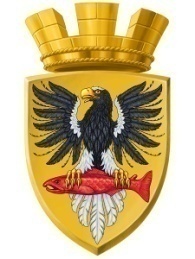                      Р О С С И Й С К А Я   Ф Е Д Е Р А Ц И ЯКАМЧАТСКИЙ КРАЙП О С Т А Н О В Л Е Н И ЕАДМИНИСТРАЦИИ ЕЛИЗОВСКОГО ГОРОДСКОГО ПОСЕЛЕНИЯ   От 20.12.2017			                                      № 1289-п   г. ЕлизовоО принудительном сносе, вывозе металлических гаражей, самовольноустановленных по ул. Звездной в г. Елизово                                                                         В соответствии с п. 19 ч. 1 ст. 14  Федерального Закона от 06.10.2003                    № 131–ФЗ «Об общих принципах организации местного самоуправления в Российской Федерации», руководствуясь ст. 2 Положения по сносу, вывозу киосков, павильонов, сооружений или их частей, самовольно установленных возведенных, бесхозяйственных (брошенных), а так же оставленных по окончании права пользования земельными участками на территории Елизовского городского поселения, принятым решением Собрания депутатов Елизовского городского поселения от 28.09.2007 № 269 ПОСТАНОВЛЯЮ:       1. Управлению архитектуры и градостроительства администрации Елизовского городского поселения:         1.1. Довести до граждан информацию о начале мероприятий по сносу, вывозу металлических гаражей, самовольно установленных по ул. Звездной в г. Елизово, в соответствии с требованиями и ответственностью, установленными Положением по сносу, вывозу киосков, павильонов, сооружений или их частей, самовольно установленных возведенных, бесхозяйственных (брошенных), а также оставленных по окончании права пользования земельными участками на территории Елизовского городского поселения (далее – Положение).1.2. Уведомить начальника ОМВД России по Елизовскому району, начальника ГИБДД УМВД России по Камчатскому краю о дате сноса, вывоза металлических гаражей не позднее, чем за три дня.2. Управлению жилищно-коммунального хозяйства администрации Елизовского городского поселения:      2.1. Обеспечить с 20.12.2017 снос, вывоз металлических гаражей, самовольно установленных по ул. Звездной в г. Елизово путем перевозки на земельный участок с кадастровым номером 41:05:0101005:439, местоположением: Камчатский край, Елизовский район, г. Елизово,                       ул. Магистральная.Управлению имущественных отношений администрации Елизовского городского поселения:      3.1. Организовать и вести учет металлических гаражей, расположенных по ул. Звездной в г. Елизово, вывозимых на земельный участок                                 с кадастровым номером 41:05:0101005:439, местоположением: Камчатский край, Елизовский район, г. Елизово, ул. Магистральная, с 20.12.2017. 4. Муниципальному бюджетному учреждению «Благоустройство города Елизово»:4.1. Организовать и обеспечить прием и охрану металлических гаражей              с 20.12.2017 на земельном участке с кадастровым номером 41:05:0101005:439, местоположением: Камчатский край, Елизовский район, г. Елизово, ул. Магистральная.4.2. Обеспечить выдачу металлических гаражей после предъявления документа об уплате расходов, связанных с транспортировкой и хранением. 5.  Управлению делами администрации Елизовского городского поселения: опубликовать (обнародовать) настоящее постановление в средствах массовой информации и разместить в информационно – телекоммуникационной сети «Интернет» на официальном сайте администрации Елизовского городского поселения. 6. Контроль за исполнением настоящего постановления возложить на заместителя Главы – руководителя Управления жилищно-коммунального хозяйства  администрации Елизовского городского поселения  Когай П.А.7. Настоящее постановление вступает в силу после его официального опубликования (обнародования).ВрИО Главы администрацииЕлизовского городского поселения                                               Д.Б. Щипицын